У  К  Р А  Ї  Н  А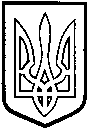 ТОМАШПІЛЬСЬКА РАЙОННА РАДАВ І Н Н И Ц Ь К О Ї  О Б Л А С Т ІРІШЕННЯ №392від 26 вересня 2013 року				                 		 24 сесія 6 скликанняПро затвердження технічної документації із нормативної грошової оцінки земельних ділянок, що надаються на умовах оренди ТОВ «Агрокомплекс «Зелена долина», для ведення товарного сільськогосподарського виробництва, за межами населеного пункту, на території Пилипи-Борівської сільської ради Томашпільського району, Вінницької області Відповідно до частини 2 статті 43 Закону України «Про місцеве самоврядування в Україні», статей 13, 23 Закону України «Про оцінку земель», керуючись  статтями 10, 67, 124, 186 та пунктом 12 розділу Х «Перехідні положення» Земельного кодексу України, статтями 5, 21 Закону України «Про оренду землі», розглянувши представлену відділом Держземагентства у Томашпільському районі технічну документацію із нормативної грошової оцінки земельних ділянок, що надаються на умовах оренди ТОВ «Агрокомплекс «Зелена долина», для ведення товарного сільськогосподарського виробництва, за межами населеного пункту, на території Пилипи-Борівської сільської ради Томашпільського району, Вінницької області, розроблену Державним підприємством «Вінницький науково-дослідний та проектний інститут землеустрою», на підставі висновку постійної комісії районної ради з питань агропромислового комплексу, регулювання земельних ресурсів, реформування земельних відносин, розвитку особистих підсобних господарств, районна рада ВИРІШИЛА:1. Затвердити технічну документацію по нормативній грошовій оцінці земельних ділянок, що надаються в оренду ТОВ «Агрокомплекс «Зелена долина» для ведення товарного сільськогосподарського виробництва, за межами населеного пункту,  на території Пилипи-Борівської сільської ради Томашпільського району, Вінницької області, загальною площею 3,2741 га., з визначеною нормативною грошовою оцінкою в цілому 233369 грн. (двісті тридцять три тисячі триста шістдесят дев’ять гривень, 00 коп.), в тому числі: - земельна ділянка №1 – 2,6363 га., з визначеною нормативною грошовою оцінкою 161 768 грн. (сто шістдесят одна тисяча сімсот шістдесят вісім гривень, 00 коп.);- земельна ділянка №2 – 0,2390 га. з визначеною нормативною грошовою оцінкою  40 823 грн. (сорок тисяч вісімсот двадцять три гривні, 00 коп.);- земельна ділянка №5 – 0,3988 га. з визначеною нормативною грошовою оцінкою  30 778 грн. (тридцять тисяч сімсот сімдесят вісім гривень, 00 коп.), розроблену Державним підприємством «Вінницький науково-дослідний та проектний інститут землеустрою» інв.№ДХІІ/ХІІ-4029 від 25.06.2013 року. 2. Контроль за виконанням даного рішення покласти на постійну комісію районної ради з питань агропромислового комплексу, регулювання земельних ресурсів, реформування земельних відносин, розвитку особистих підсобних господарств (Загроцький М.Й.).Голова районної ради					А. Олійник